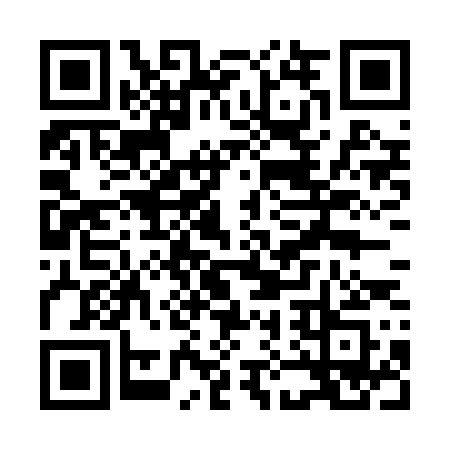 Ramadan times for San Francisco, ArgentinaMon 11 Mar 2024 - Wed 10 Apr 2024High Latitude Method: NonePrayer Calculation Method: Muslim World LeagueAsar Calculation Method: ShafiPrayer times provided by https://www.salahtimes.comDateDayFajrSuhurSunriseDhuhrAsrIftarMaghribIsha11Mon5:445:447:061:184:497:307:308:4712Tue5:455:457:071:184:487:297:298:4613Wed5:465:467:071:184:487:277:278:4414Thu5:465:467:081:174:477:267:268:4315Fri5:475:477:091:174:467:257:258:4216Sat5:485:487:091:174:467:247:248:4017Sun5:495:497:101:164:457:227:228:3918Mon5:505:507:111:164:447:217:218:3819Tue5:505:507:111:164:437:207:208:3620Wed5:515:517:121:164:437:197:198:3521Thu5:525:527:131:154:427:177:178:3422Fri5:525:527:131:154:417:167:168:3223Sat5:535:537:141:154:407:157:158:3124Sun5:545:547:151:144:397:147:148:3025Mon5:555:557:151:144:397:127:128:2826Tue5:555:557:161:144:387:117:118:2727Wed5:565:567:171:144:377:107:108:2628Thu5:575:577:171:134:367:097:098:2429Fri5:575:577:181:134:357:077:078:2330Sat5:585:587:191:134:357:067:068:2231Sun5:595:597:191:124:347:057:058:211Mon5:595:597:201:124:337:047:048:192Tue6:006:007:211:124:327:027:028:183Wed6:016:017:211:114:317:017:018:174Thu6:016:017:221:114:307:007:008:165Fri6:026:027:231:114:296:596:598:156Sat6:036:037:231:114:296:576:578:137Sun6:036:037:241:104:286:566:568:128Mon6:046:047:241:104:276:556:558:119Tue6:046:047:251:104:266:546:548:1010Wed6:056:057:261:094:256:536:538:09